Ephemera Collection Finding Aid                              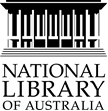 People’s Alliance for Democracy Ephemera CollectionBackgroundThe People's Alliance for Democracy (PAD) or in Thai พันธมิตรประชาชนเพื่อประชาธิปไตย is also called the National Liberation Alliance - กลุ่มพันธมิตรกู้ชาติ, Thai Patriots Network or the Yellow Shirts – เสื้อเหลือง. PAD began as a fiercely royalist and nationalistic protest coalition against the Thaksin government in 2005, and officially dissolved after the September 2006 Coup, claiming its goals had been accomplished. In May 2008 PAD reactivated, beginning a series of protests, culminating in the November 2008 occupation of Suvarnabhumi International Airport. The movement subsequently divided and weakened with the election of the Phuea Thai government in July 2011 and the prosecution of various PAD leaders for their roles in the siege of Government House in 2008. It is noteworthy that political ephemera materials from PAD were produced on an unprecedented mass scale. Materials were produced both formally and informally, and distributed at rallies, meeting halls and via the PAD shopfront (บ้านพระอาทิตย์), some freely and some for sale.  The Library acquired these materials through a vendor in Thailand. The period of collecting ranged from 2007 to 2011. Content Materials in this collection include booklets, stickers, as well as objects such as T-shirts, badges, bandannas, flags, clappers, plus a significant number of VCDs. There are 7 boxes altogether. Materials are grouped together according to their physical characteristics. Each item is placed in a separate bag within the box. AccessThe ephemera may be accessed through the Library’s Asian Collections Reading Room by eCallslip request: http://nla.gov.au/nla.cat-vn5249631Other resourcesThe National Library’s collection also includes:Box#13 flags (two Thai national flags and one for the 193 days anniversary since the 7 October 2008 crackdown on the Yellow Shirts at the Parliament) - ในความทรงจำ : รำลึก “193 วัน” กับการต่อสู้ทรราชของพันธมิตรฯ (meeting held on 25/5/2009)3 hand clappers6 badges (some with pictures, some with slogans)2 magnets, 1 wrist-band (with pictures)2 miniature T-shirts (with slogans on the October 2008 martyr tribute)3 key ringsBox# 22 T-shirts both with slogans (ลูกจีนรักชาติ = 泰华裔爱泰国, and เมืองพันธมิตใหม่)Box# 37 booklets (5 on PAD political ideals, the so-called ”New Politics”, and other miscellaneous writing by PAD supporters)20 stickers (a variety, from an ironic jingle on ex PM Thaksin Chinnawat, a slogan against dissolution of the parliament demanded by the Redshirts, to our beloved King and Nation) 1 postcard (satirical cartoon images of Democrat and Phuea Thai leaders. 2011?)9 bandannas (with slogans such as “กู้ชาติ” - save the nation”, “เรารักในหลวง” - we love our king; and others)Box# 4Total of 12 VCDs. Details as follows:1st group (5 VCDs)เมืองไทยรายสัปดาห์สัญจร: 40 คำถามที่ไม่มีคำตอบ (สนธิแถลงข่าวฟ้องฯ 40 คำถามที่ไร้คำตอบ) / สนธิ ลิ้มทองกุล/สโรชา พรอุดมศักดิ์ (2549)เมืองไทยรายสัปดาห์สัญจร: ยุบสภา! ทักษิณทรยศประชาชน (เอาประเทศไทยของเราคืนมา: สนธิ วิเคราะห์คำชี้แจงทักษิณหลังประกาศยุบสภาฯ) / สนธิ ลิ้มทองกุล & สโรชา พรอุดมศักดิ์ (2549)เมืองไทยรายสัปดาห์สัญจร: รู้ทันทักษิณ 3 ทูตไทยแฉนโยบายต่างประเทศแม้ว (เอาประเทศไทยของเราคืนมา:รู้ทันทักษิณ, ประเทศไทยในสายตาโลก) / เจิมศักดิ์ ปิ่นทอง (2549)งานเสวนาทางวิชาการเพื่อเปิดโปง ปฏิญญาฟินแลนด์?: ยุทธศาสตร์ครองเมืองของไทยรักไทย / เจิมศักดิ์ ปิ่นทอง (2549)งิ้วธรรมศาสตร์กู้ชาติ: เรื่องเปาบุ้นจิ้นตอน ศึกซุกหุ้นถล่มไอ้หน้าเหลี่ยมและกวีชาวบ้าน (2549)2nd group (7 VCDs)สนธิ แฉ ขบวนการ”ปีศาจแม้ว” พลังเสื้อแดงแค่พลังรับจ้าง 1 พ.ย. ณ ทำเนียบรัฐบาล (2551)ตำรวจฆ่าประชาชน Murder at Thai Parliament ภาพเหตุการณ์จริง 7 ตุลาคม 2551 (2551)ตำรวจฆ่าประชาชน: DVD รวมเหตุการณ์ 7 ตุลาทมิฬและตำรวจสลายแยกมิสักวัน (2551)ตำรวจฆ่าประชาชน: ภาพเหตุการณ์จริง 7 ตุลาคม 2551 (2551)ลำตัดการเมืองลำตัดวรรณศิลป์ธรรมศาสตร์ 25 เมษายน ณ หอประชุมใหญ่ธรรมศาสตร์ / บันทึกการแสดงสด ลำตัดธรรมศาสตร์ ณ หอประชุมใหญ่ธรรมศาสตร์ ดู ดู ดู เธอทำ! / มูลนิธิยามเฝ้าแผ่นดิน ภาคพิเศษ ครั้งที่ 2 (2551)รักหรือทำลาย ประเทศไทย(2552?)Box # 5Total of  11 VCDs. ชุดรวมพลังปกป้องแผ่นดินชุดที่ 1:  26 ก.พ. 2554ความปรองดองที่แท้จริงน่าจะเป็นอย่างไร: ความเคลื่อนไหว 7 แกนนำเสื้อแดงที่ถูกปล่อยตัว / สมณะเดินดิน, สมณะบินบน, กิติชัย ไพโรจน์ชุดที่ 2:  2 มีนาคม 2554 ณ สะพานมัฆวานความเคลื่อนไหวแกนนำ นปช. หลังถูกปล่อยตัว เรียกร้องกองทัพให้ทำหน้าที่ / ประทีป ชื่นอารมณ์, มารีรัตน์ แก้วก่า, สุริยะใส กตะศิลา, รัตติกรณ์ จารุเกษตรวิทย์, รัฐวุฒิ มิตรมากชุดที่ 3:  20 พฤษภาคม 2554 ณ สะพานมัฆวานถาม ผบ. ทบ. หากตู่ เข้าสภาจะทำอย่างไรโหวตโนเครื่องมือเตือน รบ. ไม่มีแผ่นดินอยู่ หากโกงกินตามใจชอบ / เติมศักดิ์ จารุปราณ, ปานเทพ พัวพงษ์พันธ์, มาลีรัตน์ แก้วก่าชุดที่ 4:  25 พฤษภาคม 2554งานรำลึกครบรอบ 3 ปี 193 วัน ลำตัด ธรรมศาสตร์ชุดที่ 5:  1 มิถุนายน 2554 ณ สะพานมัฆวานย้ำ ไทยไม่ควรขึ้นศาลโลกมีแต่เสียกับเสียหวั่นศาลโลกตัดสินใหม่ รวมพื้นที่ 4.6 ตร.กม. เข้ากับปราสาทพระวิหารยกให้กัมพูชา / ประพันธ์ คูณมีชุดที่ 6:  2 มิถุนายน 2554 ณ สะพานมัฆวานรังสรรค์พิภพ แนะ อ.ประจักษ์ศึกษาเจตนารมณ์ไม่เลือกใครก่อนติงโหวตโนเตือน หากขึ้นมรดกโลกร่วมต้องตกลงเขตแดน ไทย-เขมร ให้เรียบร้อยก่อน / พิภพ ธงไชย เทพมนตรี ลิมปพยอม / ปานเทพ พัวพงษ์พันธ์ชุดที่ 7:  5 มิถุนายน 2554 ณ สะพานมัฆวานรังสรรค์ดักคอแม้ว อย่าปฏิเสธ หากโคลนนิ่งปูแดงทำบ้านเมืองเสียหายยันมาร์คขาดความกล้าหาญไม่ควรเป็นนายก / เทิดศักดิ์ สัจจารักษ์, สมเกียรติ พ่วงทรัพย์, ประทีป ชื่นอารมณ์, ปรีชา เอี่ยมสุพรรณBox # 6Total of 9 VCDs. ชุดรวมพลังปกป้องแผ่นดินชุดที่ 8:  9 มิถุนายน 2554 ณ สะพานมัฆวานรังสรรค์เขมรจ้องปะทะอีกรอบหวังให้ศาลโลกคุ้มครองชั่วคราวมั่นใจป้ายโหวตโนเป็นสิทธิตามรัฐธรรมนูญวอน กกต. อย่าเป็นหุ่นเชิดให้นักการเมือง / พิภพ ธงไชย, เทพมนตรี ลิมปพยอม, พิชาย รัตนดิลก ณ ภูเก็ตชุดที่ 9:  16 มิถุนายน 2554 ณ สะพานมัฆวานรังสรรค์แนะ กกต. ลาออกเพื่อชาติหากทำการเลือกตั้งบริสุทธิ์ไม่ได้กดดัน ผบ.ทบ. อย่ามาสวนสนามหากทวงอธิปไตยคืนไม่ได้ / ปานเทพ พัวพงษ์พันธ์ ,พิชาย รัตนดิลก ณ ภูเก็ต, มนตรี ลิมปพยอมชุดที่ 10:  17 มิถุนายน 2554 มั่นใจคนใต้ พร้อมดหวตโนสั่งสอนประชาธิปปัตย์การโหวตโน เป็นการแสดงออกถึงประชาธิปไตยอย่างแท้จริง / ประพันธ์ คูณมีชุดที่ 11:  18 มิถุนายน 2554กระแสตอบรับของประชาชน หลังการเดินรณรงค์โหวตโนพิภพแจงสื่อมวลชนเกี่ยวกับความสำคัญของโหวตโน / พิภพ ธงไชย, ประธีป ชื่นอารมณ์, เติมศักดิ์ จารุปราณ, ปานเทพ พัวพงษ์พันธ์ชุดที่ 12:  19 มิถุนายน 2554อัด กกต. ปล่อยนักการเมืองปู้ยี้ปู้ยำประเทศรัฐบาล-ทหาร ไม่ทำหน้าที่ จัดการด้วยโหวตโนเตือน กกต. จ่อคุก หากไม่รีบกำจัดนักการเมืองเลว / ปราโมทย์ นาครทรรพ, ปรีชา เอี่ยมสุพรรณ, เทอดศักดิ์ สัจจารักษ์, ประทีป ชื่นอารมณ์, สมเกียรติ พ่วงทรัพย์Box # 7Total of 8 VCDs.  รวม 3 ชุด: ชุดรวมพลังปกป้องแผ่นดิน, ชุดโหวต NO, และ ชุดปากกล้า ขาไม่สั่น.ชุดที่ 13:  20 มิถุนายน 2554ชี้ผลทางนิตินัยของบัตรเลือกตั้งโหวตโนรวมพลังสร้างฐานการโหวตโนแทนฝากความหวังกับพรรคการเมือง / ปานเทพ พัวพงษ์พันธ์, มาลีรัตน์ แก้วก่า, เติมศักดิ์ จารุปราณชุดที่ 14:  22 มิถุนายน 2554ซัด บทความแก้วสรร เขียนผิดๆถูกๆไม่สมเป็นนักกฎหมาย & ไม่เชื่อเจ้าตัวเขียนเองแนะรีบออกมาปฏิเสธ / ประพันธ์ คูณมีชุดที่ 15:  24 มิถุนายน 2554 - โหวต NO: มุ่งสู่การปฏิรูป ณ หอประชุมศรีบูรพา ม. ธรรมศาสตร์ (4 VCDs)# 1: ชี้ กองทัพจับมือประชาชนจึงสามารถแก้วิกฤตได้ -- ย้ำ ไทยหยุดโกงช่วยคนด้อยโอกาส ช่วย 3 จังหวัดใต้ นำประเทศรุ่งเรืองแน่ -- สับ ความมั่นคงชาติล้มเหลว ทักษิณต้อนตอทำลายนิติรัฐเป็นนิติกู (ประสงค์ สุ่นศิริ, กิตติ รัตนฉายา, ลักขณา ดิษยศริน) # 2: เผด็จการการเลือกตั้งชั่วร้ายกว่ารัฐประหาร เพราะใช้เสียงประชาชนอ้างความชอบธรรมเอื้อประโยชน์ให้พวกพ้อง (ณรงค์ โชควัฒนา)#3: ชี้ นช. แม้วต้องติดคุกก่อนถึงขออภัยโทษได้ -- เผยประสบการณ์เป็นนักการเมืองดาวรุ่งแต่สุดท้ายถูกจำคุกข้อหาทุจริตเพราะลุ่มหลงมัวเมาในอำนาจ (พระรักเกียรติ รักขิตธัมโม)# 4: สหประชาชาติยอมรับโหวตโนไม่ถือเป็นบัตรเสีย – ชี้โหวตโนถือเป็นการคว่ำบาตรนักการเมือง -- อดีตรอง ผบ.สส.ชี้ไทยหมดหวังทางออกเดียวคือโหวตโน (สมปอง สุจริตกุล,อรุณ พร้อมเทพ, วัชรพงศ์ ต่อสุวรรณ)ชุดที่ 16:  23 กรกฎาคม 2554 - ปากกล้า ขาไม่สั่น กับ ประพันธ์ คูณมีศาลโลก กับมาตรการคุ้มครองชั่วคราวเขาพระวิหาร (สมปอง สุจริตกุล, ประพันธ์ คูณมี)Sample images of collected materials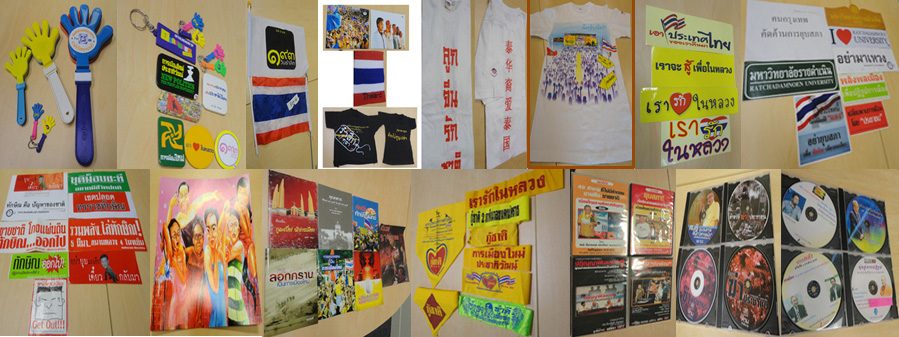 https://archive-it.org/collections/1153 https://archive-it.org/collections/2049https://archive-it.org/collections/1608http://nla.gov.au/nla.cat-vn3671026 http://nla.gov.au/nla.cat-vn3788872